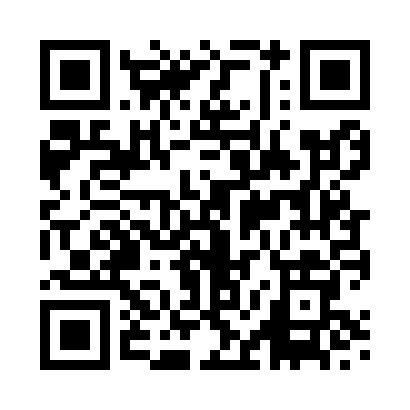 Prayer times for Alderbury, Wiltshire, UKWed 1 May 2024 - Fri 31 May 2024High Latitude Method: Angle Based RulePrayer Calculation Method: Islamic Society of North AmericaAsar Calculation Method: HanafiPrayer times provided by https://www.salahtimes.comDateDayFajrSunriseDhuhrAsrMaghribIsha1Wed3:455:391:046:118:2910:242Thu3:425:381:046:128:3110:273Fri3:395:361:046:138:3310:304Sat3:375:341:046:148:3410:325Sun3:345:321:046:158:3610:356Mon3:315:311:046:168:3710:387Tue3:285:291:036:168:3910:408Wed3:255:271:036:178:4010:439Thu3:235:261:036:188:4210:4610Fri3:205:241:036:198:4410:4811Sat3:175:221:036:208:4510:5112Sun3:145:211:036:218:4710:5413Mon3:115:191:036:228:4810:5614Tue3:115:181:036:238:5010:5715Wed3:105:161:036:248:5110:5716Thu3:095:151:036:258:5210:5817Fri3:095:141:036:258:5410:5918Sat3:085:121:036:268:5511:0019Sun3:075:111:036:278:5711:0020Mon3:075:101:046:288:5811:0121Tue3:065:081:046:298:5911:0222Wed3:065:071:046:299:0111:0223Thu3:055:061:046:309:0211:0324Fri3:055:051:046:319:0311:0425Sat3:045:041:046:329:0511:0426Sun3:045:031:046:339:0611:0527Mon3:035:021:046:339:0711:0628Tue3:035:011:046:349:0811:0629Wed3:025:001:046:359:0911:0730Thu3:024:591:056:359:1111:0831Fri3:024:581:056:369:1211:08